АДМИНИСТРАЦИЯ МУНИЦИПАЛЬНОГО ОБРАЗОВАНИЯ «НОВОДУГИНСКИЙ РАЙОН» СМОЛЕНСКОЙ ОБЛАСТИПОСТАНОВЛЕНИЕот 08.04.2020 № 74О внесении изменений в Административный регламент Администрации муниципального образования «Новодугинский район» Смоленской области по предоставлению муниципальной услуги «Предоставление земельных участков, расположенных на территории муниципального образования «Новодугинский район» Смоленской области, без торгов»Руководствуясь Земельным кодексом Российской Федерации, Уставом муниципального образования «Новодугинский район» Смоленской области (новая редакция)Администрация муниципального образования «Новодугинский район» Смоленской области  п о с т а н о в л я е т:1. Внести в Административный регламент Администрации муниципального образования «Новодугинский район» Смоленской области по предоставлению муниципальной услуги «Предоставление земельных участков, расположенных на территории муниципального образования «Новодугинский район» Смоленской области, без торгов» (далее – Административный регламент), утвержденный постановлением Администрации муниципального образования «Новодугинский район» Смоленской области от 10.04.2018 № 71 (в редакции от 22.02.2019 № 24), следующие изменения:1.1. В пункте 2.9.2 Административного регламента:1.1.1. В подпункте 4 слова «сооружение (в том числе сооружение, строительство которого не завершено) размещается на земельном участке на условиях сервитута или на земельном участке размещен объект, предусмотренный пунктом 3 статьи 39.36 настоящего Кодекса, и это не препятствует использованию земельного участка в соответствии с его разрешенным использованием» заменить словами «на земельном участке расположены сооружения (в том числе сооружения, строительство которых не завершено), размещение которых допускается на основании сервитута, публичного сервитута, или объекты, размещенные в соответствии со статьей 39.36 Земельного кодекса РФ,»;1.1.2. В подпункте 5 слова «сооружение (в том числе сооружение, строительство которого не завершено) размещается на земельном участке на условиях сервитута или» заменить словами «на земельном участке расположены сооружения (в том числе сооружения, строительство которых не завершено), размещение которых допускается на основании сервитута, публичного сервитута, или объекты, размещенные в соответствии со статьей 39.36 Земельного кодекса РФ, либо»;1.1.3. Дополнить подпунктом 14.1 следующего содержания:«14.1) испрашиваемый земельный участок полностью расположен в границах зоны с особыми условиями использования территории, установленные ограничения использования земельных участков в которой не допускают использования земельного участка в соответствии с целями использования такого земельного участка, указанными в заявлении о предоставлении земельного участка;»;1.1.4. Дополнить подпунктом 26 следующего содержания:«26) с заявлением о предоставлении земельного участка, включенного в перечень государственного имущества или перечень муниципального имущества, предусмотренные частью 4 статьи 18 Федерального закона от 24 июля 2007 года № 209-ФЗ «О развитии малого и среднего предпринимательства в Российской Федерации», обратилось лицо, которое не является субъектом малого или среднего предпринимательства, или лицо, в отношении которого не может оказываться поддержка в соответствии с частью 3 статьи 14 указанного Федерального закона.».2. Разместить настоящее постановление на официальном сайте Администрации муниципального образования «Новодугинский район» Смоленской области в сети «Интернет».3. Контроль за исполнением настоящего постановления возложить на заместителя Главы муниципального образования «Новодугинский район» Смоленской области Филиппову Л.П, заместителя Главы муниципального образования «Новодугинский район» Смоленской области – управляющего делами Эминову С.Н.Глава муниципального образования«Новодугинский район» Смоленской области                                            В.В. СоколовОтп. 1 экз. – в делоИсп.  _________ Р.И. Долят. 2-22-81"____" _________ 2020 г.Разослать:Отдел экономики, Юридический отделВизы:Д.А. Романова                      __________ "____"__________ 2020 г.С.Н. Эминова                       __________ "____"__________ 2020 г.Л.П. Филиппова                   __________ "____"__________ 2020 г.Визы:Д.А. Романова                      __________ "____"__________ 2020 г.С.Н. Эминова                       __________ "____"__________ 2020 г.Л.П. Филиппова                   __________ "____"__________ 2020 г.Визы:Д.А. Романова                      __________ "____"__________ 2020 г.С.Н. Эминова                       __________ "____"__________ 2020 г.Л.П. Филиппова                   __________ "____"__________ 2020 г.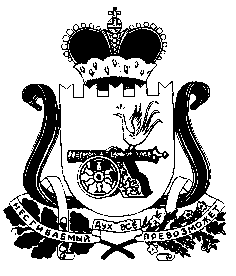 